ЧЕРКАСЬКА ОБЛАСНА РАДАГОЛОВАР О З П О Р Я Д Ж Е Н Н Я15.05.2024                                                                                            № 126-рПро продовження строку дії контракту з ЯРОВЕНКО Л. В. Відповідно до статті 23 Кодексу законів про працю України, статті 55 Закону України «Про місцеве самоврядування в Україні», статті 25 Закону України  «Про освіту», абзацу другого частини дванадцятої статті 39 Закону України «Про повну загальну середню освіту», враховуючи рішення обласної ради від 16.12.2016 № 10-18/VIІ «Про управління суб’єктами та об’єктами спільної власності територіальних громад сіл, селищ, міст Черкаської області», із змінами, від 26.11.2021 № 9-16/VIII «Про Перелік суб’єктів господарювання та об’єктів спільної власності територіальних громад сіл, селищ, міст Черкаської області», від 17.06.2022 № 13-10/VІII «Про призначення 
ЯРОВЕНКО Л. В. на посаду директора Шевченківської спеціалізованої загальноосвітньої школи-інтернату з поглибленим вивченням предметів гуманітарно-естетичного профілю Черкаської обласної ради», контракт
з керівником закладу загальної середньої освіти спільної власності територіальних громад сіл, селищ, міст Черкаської області від 23 червня 2022 року, укладений з ЯРОВЕНКО Л. В., лист Управління освіти і науки Черкаської обласної державної адміністрації від 12.04.2024 № 10035/02/11-01-32 та заяву ЯРОВЕНКО Л. В. від 03.05.2024:1. ПРОДОВЖИТИ строк дії контракту з ЯРОВЕНКО Ларисою Василівною на посаді директора Шевченківської спеціалізованої загальноосвітньої школи-інтернату з поглибленим вивченням предметів гуманітарно-естетичного профілю Черкаської обласної ради з 25 червня 2024 року на чотири роки без проведення конкурсного відбору.2. Управлінню юридичного забезпечення та роботи з персоналом виконавчого апарату обласної ради забезпечити підготовку додаткової угоди до контракту у порядку, передбаченому чинним законодавством України.  3. Контроль за виконанням розпорядження покласти на керуючого справами виконавчого апарату обласної ради Горну Наталію і управління юридичного забезпечення та роботи з персоналом виконавчого апарату обласної ради.Голова	                                         Анатолій ПІДГОРНИЙ                                                                                 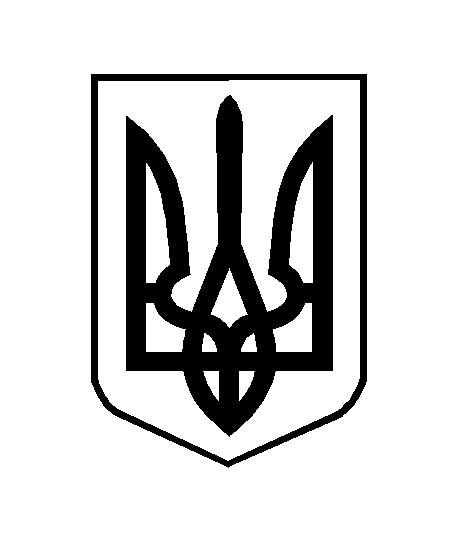 